Υπενθυμίζουμε ότι: Σας υπενθυμίζουμε ότι: α) η προσφορά κατατίθεται κλειστή σε έντυπη μορφή(όχι με email ή fax) στο σχολείο  β) με κάθε προσφορά κατατίθεται από το ταξιδιωτικό γραφείο απαραιτήτως και Υπεύθυνη Δήλωση ότι διαθέτει βεβαίωση συνδρομής των νόμιμων προϋποθέσεων λειτουργίας τουριστικού γραφείου, η οποία βρίσκεται σε ισχύ.γ)  Θα γίνει παρακράτηση του 15 % του συνολικού ποσού ως εγγύηση, το οποίο θα αποδοθεί σε   3  ( τρεις ) εργάσιμες ημέρες μετά την επιστροφή από την εκδρομή ως ρήτρα , η οποία θα καλύπτει την περίπτωση αθέτησης των όρων της συγκεκριμένης σύμβασης με το τουριστικό γραφείο. δ) Κατάθεση έγγραφης βεβαίωσης για κράτηση των δωματίων του ξενοδοχείου από το επιλεχθέν ταξιδιωτικό γραφείο στο όνομα του σχολείου.	                                              Η  Διευθύντρια του 2ου Γενικού Λυκείου Πεύκης                                                                   Ιωάννα Κουραμπέα, Φιλόλογος, ΠΕ02ΕΛΛΗΝΙΚΗ ΔΗΜΟΚΡΑΤΙΑ ΥΠΟΥΡΓΕΙΟ  ΠΑΙΔΕΙΑΣ ΚΑΙ ΘΡΗΣΚΕΥΜΑΤΩΝ                                      ΠΕΡΙΦΕΡΕΙΑΚΗ Δ/ΝΣΗ Π/ΘΜΙΑΣ & Δ/ΘΜΙΑΣ ΕΚΠΑΙΔΕΥΣΗΣ ΑΤΤΙΚΗΣ                                                 Δ/ΝΣΗ Δ/ΒΑΘΜΙΑΣ ΕΚΠ/ΣΗΣ Β΄ ΑΘΗΝΑΣ    2Ο ΓΕΝΙΚΟ ΛΥΚΕΙΟ ΠΕΥΚΗΣ                         ΕΛ. ΒΕΝΙΖΕΛΟΥ 24 & ΚΟΡΙΝΘΟΥ , 15121  ΠΕΥΚΗΤΗΛ-FAX.: 210-8054504mail@2lyk-pefkis.att.sch.grΗμερομηνία ,   18  /   02    /2020Αρ. Πρωτ.: 50 ΠΡΟΣ:  Τουριστικά Γραφεία ταξιδίων1ΣΧΟΛΕΙΟ   2ο ΓΕΛ ΠΕΥΚΗΣ      2ΠΡΟΟΡΙΣΜΟΣ/ΟΙ-ΗΜΕΡΟΜΗΝΙΑ ΑΝΑΧΩΡΗΣΗΣ ΚΑΙ ΕΠΙΣΤΡΟΦΗΣΘΕΣΣΑΛΟΝΙΚΗ /   03 -06 Απριλίου 20194 ημέρες – 3 διανυκτερεύσεις3ΠΡΟΒΛΕΠΟΜΕΝΟΣ ΑΡΙΘΜΟΣ ΣΥΜΜΕΤΕΧΟΝΤΩΝ(ΜΑΘΗΤΕΣ-ΚΑΘΗΓΗΤΕΣ)60  περίπου μαθητές  & 04 συνοδοί4ΜΕΤΑΦΟΡΙΚΟ ΜΕΣΟ/Α-ΠΡΟΣΘΕΤΕΣ ΠΡΟΔΙΑΓΡΑΦΕΣ2 πούλμαν τελευταίας πενταετίας στην αποκλειστική διάθεση του σχολείου σε όλη τη διάρκεια της εκδρομής, όχι διώροφα.5ΚΑΤΗΓΟΡΙΑ ΚΑΤΑΛΥΜΑΤΟΣ-ΠΡΟΣΘΕΤΕΣ ΠΡΟΔΙΑΓΡΑΦΕΣ(ΜΟΝΟΚΛΙΝΑ/ΔΙΚΛΙΝΑ/ΤΡΙΚΛΙΝΑ-ΠΡΩΙΝΟ Ή ΗΜΙΔΙΑΤΡΟΦΗ) Ξενοδοχείο 5* με ημιδιατροφή σε μπουφέ στο κέντρο της πόληςΟι μαθητές σε τρίκλινα κατά βάση και οι καθηγητές σε μονόκλινα6ΛΟΙΠΕΣ ΥΠΗΡΕΣΙΕΣ (ΠΡΟΓΡΑΜΜΑ, ΠΑΡΑΚΟΛΟΥΘΗΣΗ ΕΚΔΗΛΩΣΕΩΝ, ΕΠΙΣΚΕΨΗ ΧΩΡΩΝ, ΓΕΥΜΑΤΑ κ.τ.λ.))  Ξενάγηση: Μουσείο Βεργίνας, αρχαιολογικό μουσείο Θεσσαλονίκης, πόλη της Θεσσαλονίκης (Ροτόντα, κάστρο, εβραϊκή συνοικία, Αγ. Δημήτριος, Λευκός Πύργος). Περιήγηση: Λίμνη Κερκίνη, οχυρό Ρούπελ7ΥΠΟΧΡΕΩΤΙΚΗ ΑΣΦΑΛΙΣΗ ΕΥΘΥΝΗΣ ΔΙΟΡΓΑΝΩΤΗ(ΜΟΝΟ ΕΑΝ ΠΡΟΚΕΙΤΑΙ ΓΙΑ ΠΟΛΥΗΜΕΡΗ ΕΚΔΡΟΜΗ)ΝΑΙ8ΠΡΟΣΘΕΤΗ ΠΡΟΑΙΡΕΤΙΚΗ ΑΣΦΑΛΙΣΗ ΚΑΛΥΨΗΣΕΞΟΔΩΝ ΣΕ ΠΕΡΙΠΤΩΣΗ ΑΤΥΧΗΜΑΤΟΣ  Ή ΑΣΘΕΝΕΙΑΣ ΝΑΙ9ΤΕΛΙΚΗ ΣΥΝΟΛΙΚΗ ΤΙΜΗ ΟΡΓΑΝΩΜΕΝΟΥ ΤΑΞΙΔΙΟΥ(ΣΥΜΠΕΡΙΛΑΜΒΑΝΟΜΕΝΟΥ  Φ.Π.Α.)ΝΑΙ10ΕΠΙΒΑΡΥΝΣΗ ΑΝΑ ΜΑΘΗΤΗ (ΣΥΜΠΕΡΙΛΑΜΒΑΝΟΜΕΝΟΥ Φ.Π.Α.)ΝΑΙ11ΚΑΤΑΛΗΚΤΙΚΗ ΗΜΕΡΟΜΗΝΙΑ ΚΑΙ ΩΡΑ ΥΠΟΒΟΛΗΣ ΠΡΟΣΦΟΡΑΣΠέμπτη, 27-02-2020, 13.0012ΗΜΕΡΟΜΗΝΙΑ ΚΑΙ ΩΡΑ ΑΝΟΙΓΜΑΤΟΣ ΠΡΟΣΦΟΡΩΝΠέμπτη, 27-02 - 2020 , 13.40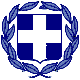 